ПОЛОЖЕНИЕ 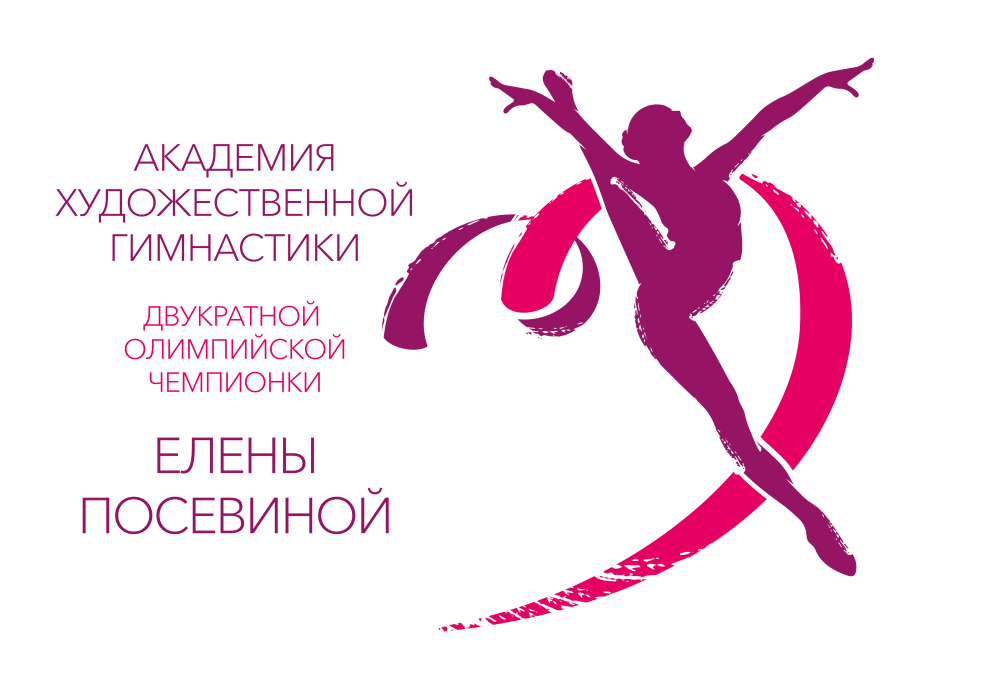 О ПРОВЕДЕНИИ учебно-тренировочного сбора по художественной гимнастике. • Цели и задачи:-Популяризация и развитие художественной гимнастики на профессиональном уровне;-Обмен опытом, повышение уровня спортивного мастерства и подготовленности гимнасток;-Общая физическая подготовка спортсменок;-Развитие общей и специальной подготовки;-Обучение и совершенствование навыков работы с предметами;-Обучение различным стилям танцевального искусства;-Развитие пластики и артистичности посредством классической и современной хореографии.• Сроки и место проведения: УТС проводится:В г. Кострома, адрес зала: г.Кострома, ул.Симановского, д. 37/42.03.01.2017-День заезда , регистрация участниц.С 04.01.2017 до 11.01.2017-учебно-тренировочные сборы.07.01.2017-Вторая половина выходного дня. 11.01.2017- Отчетный гала-концерт, вручение сертификатов и подарков. Затем отъезд команд.Состав специалистов УТС:Посевина Елена Александровна –  заслуженный мастер спорта. Двукратная олимпийская чемпионка в групповых упражнениях по художественной гимнастике 2004года  в Афинах и 2008года в Пекине. Многократная чемпионка Мира и Европы, многократная победительница Кубков мира. Награждена Орденом Дружбы за большой вклад в развитие физической культуры и спорта.Гараева Алия- победительница и призер чемпионатов Европы, призер чемпионатов мира и двукратная финалистка олимпийских игр в Пекине и Лондоне.Рыбкина Альбина Ивановна - заслуженный тренер России. С 1987года по 2010год  хореограф молодежной сборной СССР, России и основного состава группового упражнения по художественной гимнастике.Москвина Любовь Геннадьевна -  танцор, хореограф – постановщик, педагог по современной хореографии, сертифицированный тренер FISAF (Федерации фитнеса России). Активно принимает участие в различных шоу программах, конкурсах (как член жюри), театральных постановках,  флешмобах,  а так же  УТС по художественной гимнастике.Колесова Мария- мастер спорта по художественной гимнастике, сертифицированный специалист по направлениям: "Пилатес", "Классическая аэробика", "Степ-аэробика",Рябинина Елена Юрьевна-Постановщик личной и групповых программ по художественной гимнастике. Опыт в постановках 9 лет. Работает непосредственно со сборной Польши, Республикой Татарстан и многими городами Российской Федерации.• Программа учебно-тренировочных сборов.- ОФП, СФП;- Предметная подготовка;- Работа по элементам (прыжки, повороты, равновесия);-Отработка индивидуальной программы;- Развитие мастерства;- Классическая хореография;- Танцевальная подготовка;- Йога- Акробатика;-Актерское мастерство-Визаж- Постановка программ (по предварительной записи);- Индивидуальная работа с тренером (по предварительной записи);     • График учебно-тренировочных сборов :9.00-13.00- первая тренировка15.00-18.00- вторая тренировка• Участники учебно-тренировочных сборов.На УТС приглашаются гимнастки 2011г.р. и старше, не имеющих проблем со здоровьем и  медицинских противопоказаний к занятиям художественной гимнастикой.Спортивная форма – черные лосины (шорты), черный купальник (майка, футболка), белые носки, спортивные тапочки (полупальцы), сланцы, спортивный костюм, утяжелители, жгуты (резина), наколенники, предметы (скакалка, обруч, мяч, булавы, лента).• Гимнастки допускаются к учебно-тренировочным сборам.- при наличии свидетельства о рождении и медицинского полиса;- при наличии медицинской справки о том, что ребенок допущен к физическим нагрузкам;- при наличии спортивной страховки (от несчастных случаев);- в сопровождении руководителя группы старше 18 лет.• Стоимость учебно-тренировочных сборов и проживания.При оплате до 15 ноября 2016 -13 000рублейПри оплате после 15 ноября 2016 -17 000рублейВНИМАНИЕ: Проживание не входит в стоимость сбора!!!Количество мест ограничено!!!Проживание и питание:- Проживание в 2-х, 3-х,4-х местных номерах со всеми удобствами в гостиницах "Shelestoff",  адрес: г. Кострома, ул. Коммунаров, д.1  www.hotel-shelestoff.ru или "Дворянское гнездо", адрес: г. Кострома, ул. Коммунаров, д.1 www.dvorianskoe-gnezdo.ru Стоимость 1 суток включая питание (завтрак, обед, ужин) от 1600 до 1950 руб. с чел в зависимости от количества человек в номере и от его категории.-Размещение в общежитии в 3-х местных номерах, с кухней,  с общим санузлом по цене 500 руб. с человека без питания. Количество мест ограничено. Подойдет для группы 18 человек. При желании питание может быть организовано за отдельную плату.Расходы по командированию, питанию, проживанию, проезду участников и проведению УТС несут командирующие организации.(квитанция на оплату проживания и питания присылается на электронную почту, после подачи заявки).Экскурсии:За отдельную плату будет организована экскурсия в дом " Снегурочки", а так же обзорная экскурсия по городу.Количество мест ограничено. Заявки принимаются строго до 30 ноября 2016г. Оплата производиться не позднее 20 декабря 2016 года. Участники подавшие заявки, но не оплатившие в установленные сроки, до учебно-тренировочных сборов допущены не будут.
• Трансфер:Организация трансферта по договоренности с организаторами.• Заявка на участие: Заявки на участие в УТС принимаются по электронному адресу:school_elena@mail.ru до 30 ноября 2016г. в установленной форме. Дополнительная информация по телефону:+7-(903)-897-00-95 ТатьянаЗаявка на учебно-тренировочные сборы. Заявка на дополнительные занятия, составление программы.№Ф.И.О. (гимнастки,сопровождающего)Дата рожденияГород№Ф.И.О. (гимнастки)Дата рожденияСоставление программыДополнительные занятия